О мерах     по обеспечению   пожарнойбезопасности          на          территории Чепкас-Никольского сельского поселенияШемуршинского района Чувашской Республикив весенне-летний  пожароопасный период 2021 года              В соответствии с распоряжением МЧС России от 10.10.2016 №448 «О реализации  профилактических мероприятий», в том числе сезонных профилактических операций «Лето», «Особый противопожарный режим», указанием Кабинета Министров Чувашской Республики от 28.02.2020 №5 «Об организации подготовки к пожароопасному сезону 2020 года», письмом отделения надзорной деятельности и профилактической работы по  Шемуршинскому району  от 03.03.2021 года № 36-4-6-20-20  в целях решения задач по обеспечению пожарной безопасности населенных пунктов и объектов экономики в весенне – летний пожароопасный период 2021 года на территории Чепкас-Никольского сельского поселения Шемуршинского района администрация Чепкас-Никольского сельского поселения Шемуршинского района ПОСТАНОВЛЯЕТ:1. Провести внеочередное заседание КЧС и ОПБ  по рассмотрению вопроса о принимаемых  мерах по стабилизации  обстановки  с пожарами на территории сельского поселения и активизировать работу в соответствии с разработанными планами конкретных мероприятий, направленных на стабилизацию обстановки с пожарами и их последствиями;2. Усилить работу добровольной пожарной  дружины, организовать ночной дозор в населенных пунктах;3. Проводить противопожарную пропаганду, регулярно освещать в периодическом печатном издании «Вести Чепкас-Никольского сельского поселения» и на официальном сайте администрации Чепкас-Никольского сельского поселения  Шемуршинского района Чувашской Республики в информационно-телекоммуникационной сети «Интернет» правила пожарной безопасности, информировать население об ограничениях,  связанных с повышением пожарной опасности и необходимости соблюдения  правил пожарной безопасности;4. Рассмотреть вопрос обеспечения пожарной безопасности подведомственных объектов и территорий, разработать и осуществить меры по улучшению их противопожарной защищенности, предотвращения гибели людей на пожарах.  5. Привести в готовность  к применению систему оповещения населения;6.  Проверить готовность сил и средств для предупреждения и тушения пожаров;7.  Запретить разведение костров, сжигание твердых бытовых отходов, мусора на землях лесного фонда и выжигание травы на земельных участках, непосредственно примыкающих к землям лесного фонда;8. Рекомендовать: - руководителям организаций и предприятий  Чепкас-Никольского сельского поселения подготовить подведомственные   объекты к эксплуатации весенне-летний пожароопасный  период, организовать обучение инструктажа работников мерам пожарной безопасности- жителям сельского поселения не посещать лес в пожароопасный период, за исключением граждан трудовая деятельность которых связана с пребыванием в лесу.       9.  Контроль за  исполнением настоящего  постановления оставляю за собой.Глава Чепкас-Никольского сельского поселения:                                                                                  Л.Н.Петрова                                           ВЕСТИ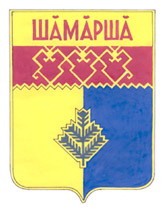 Чепкас-Никольскогосельского поселенияГазета органов местного самоуправления  Чепкас -  Никольского сельского поселенияИздается с 2 апреля .Учредитель: администрация Чепкас-Никольского сельского поселения Шемуршинского района  Чувашской РеспубликиАдрес:429173, Чувашская Республика,с.Чепкас-Никольское,ул.Чапаева, д.24. Электронная версия на сайте администрации Чепкас-Никольского сельского поселения: htt://qov.cap.ru/main.asp govid=504Главный редактор   М.Н.Мартынова Распространяется на территории Чепкас -Никольского сельского поселения.БЕСПЛАТНО.Тираж 20  экз.